ראשי חודשים בגבת לזכרו של תוכנית המפגשים לשנת תשע"טריבונות יהודית ואתגריהתיקון ליל שבועותמוצ"ש, ערב חג השבועות תשע"ט (8.6.19)הצוות המארגן:, מרים ויואב אהרוני, , 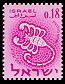 יום א', כח' תשרי, כמעט-חשוון תשע"ט (7.10.18)  פרופ' יגאל עילם (אוניברסיטת תל-אביב):  מדינת לאום, רב-לאומיות – האם תיתכן "מדינה יהודית"?יום א', יב' חשוון תשע"ט (21.10.18)  ד"ר יובל שחר (אוניברסיטת תל-אביב):האמנה של שמעון והרפובליקה החשמונאית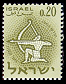 יום א', ג' כסלו תשע"ט (11.11.18)  ד"ר יובל שחר (אוניברסיטת תל-אביב):המעבר מרפובליקה חשמונאית למלוכה:מה בין משילות לריכוז סמכויות? בין סמכות פורמאלית ל'רצון העם'?יום א', יז' כסלו תשע"ט (25.11.18) פרופ' ישעיהו גפני (האוניברסיטה העברית):נשיאות וראשות גולה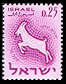 יום א', ר"ח טבת תשע"ט (9.12.18) פרופ' שמחה גולדין (אוניברסיטת תל-אביב) הקהילה היהודית בימי הביניים יום א', טו' טבת תשע"ט (23.12.18) פרופ' אברהם מלמד (אוניברסיטת חיפה) הגותו המדינית של הרמב"ם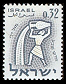 יום א', אור לר"ח שבט תשע"ט (6.1.19) פרופ' דני סטטמן (אוניברסיטת חיפה) דת ומדינהיום א', יד' שבט תשע"ט (20.1.19) ד"ר סדריק כהן-סקלי (אוניברסיטת חיפה) אברבנאל: המשבר של גירוש ספרד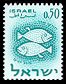 יום א', כח' שבט, כמעט אדר א' תשע"ט (3.2.19)פרופ' ישי רוזן-צבי (אוניברסיטת תל-אביב) המשנה כמערכת פוליטית המתקיימת ללא ריבונותיום א', יב' אדר א' תשע"ט (17.2.19)פרופ' נעימה ברזל (מכללת אורנים) הגאולה האמונית, גוש אמונים והאתגר הציונייום א', ג' אדר ב' תשע"ט (17.3.19)פרופ' חיים גנז (אוניברסיטת תל-אביב) תיאוריה פוליטית לעם היהודי: שלושה נרטיבים ציונייםיום א', יז' אדר ב' תשע"ט (24.3.19)פרופ' גבריאלה שלו (הקריה האקדמית אונו)מגילת העצמאות ומשמעויותיה האקטואליות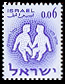 